____________________________________________________________________________________________________________________________________________________________________КАРАР                                                                                                                    РЕШЕНИЕ                 Совета  сельского  поселения   Надеждинский   сельсоветмуниципального   района  Иглинский  район   Республики                                                  БашкортостанО  назначении  выборов  депутатов  Совета  сельского  поселения  Надеждинский  сельсовет третьего созыва  муниципального  района  Иглинский  район  Республики  Башкортостан         В соответствии с п. 7 статьи 10 Федерального закона « Об основных гарантиях избирательных прав и права на участие в референдуме граждан Российской Федерации»,  п. 6 ст. 10 Кодекса Республики Башкортостан, частью 2 пункта  3 статьи 7 Устава сельского поселения  Надеждинскийсельсовет муниципального района Иглинский район Республики Башкортостан, Совет сельского поселения  Надеждинский сельсовет муниципального района Иглинский район Республики Башкортостан  решил:Назначить очередные выборы депутатов Совета сельского поселения Надеждинский сельсовет третьего созыва муниципального района Иглинский район Республики Башкортостан на 13 сентября 2015 года.Обнародовать настоящее решение  на информационном   стенде  в  здании администрации   сельского  поселения Надеждинский  сельсовет муниципального района Иглинский район Республики Башкортостан по адресу: РБ,  Иглинский  район, с.Пятилетка,  ул. Центральная,  д. 4 и на официальном сайте органов местного самоуправления  сельского поселения Надеждинский сельсовет муниципального района Иглинский  район  Республики Башкортостан.Глава  сельского  поселения                                               Т.В.Ашанина24  июня  2015 г.№ 340БАШ?ОРТОСТАН РЕСПУБЛИКАhЫИГЛИН  РАЙОНЫМУНИЦИПАЛЬ РАЙОНЫНЫ*НАДЕЖДИН АУЫЛ  СОВЕТЫАУЫЛ БИЛ2М2HЕ СОВЕТЫ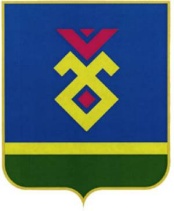 CОВЕТ               СЕЛЬСКОГО ПОСЕЛЕНИЯНАДЕЖДИНСКИЙ СЕЛЬСОВЕТМУНИЦИПАЛЬНОГО РАЙОНАИГЛИНСКИЙ РАЙОНРЕСПУБЛИКИ БАШКОРТОСТАН452420, Пятилетка   ауылы,  !62к  урамы, 4 Тел.\факс   (34795) 2-60-33 e-mail: nadegdino_igl@mail.ru                   452420,  с.  Пятилетка, ул. Центральная, 4                 Тел.\факс  (34795) 2-60-33              e-mail: nadegdino_igl@mail.ru